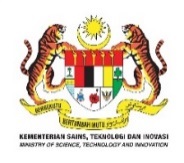 PENYATA PENERIMA WANG BAYARAN DI BAWAH AP96(a)Nama Jabatan:Kod Kumpulan PTJ & PTJ:No. Rujukan Surat Kelulusan:No. Arahan Pembayaran & Tarikh Arahan Pembayaran   :Bil.Nama PenerimaNo. Kad PengenalanAmaun(RM)Tandatangan/ Cap Jari & Tarikh PenerimaNama & Tandatangan SaksiAnggaran Amaun Yang Akan DiagihkanAnggaran Amaun Yang Akan DiagihkanAnggaran Amaun Yang Akan DiagihkanTolak: Amaun Yang Telah DiagihkanTolak: Amaun Yang Telah DiagihkanTolak: Amaun Yang Telah DiagihkanBaki Yang Tidak Dapat DiagihkanNo. Penyata Pemungut: _____________________Tarikh Penyata Pemungut: ___________________ Baki Yang Tidak Dapat DiagihkanNo. Penyata Pemungut: _____________________Tarikh Penyata Pemungut: ___________________ Baki Yang Tidak Dapat DiagihkanNo. Penyata Pemungut: _____________________Tarikh Penyata Pemungut: ___________________ Disahkan oleh pegawai yang diberi kuasa* oleh Ketua Jabatan untuk mengagihkan wang tunaiTandatangan:Nama:Jawatan:Tarikh:Disahkan oleh pegawai yang diberi kuasa* oleh Ketua Jabatan untuk mengagihkan wang tunaiTandatangan:Nama:Jawatan:Tarikh:Disahkan oleh pegawai yang diberi kuasa* oleh Ketua Jabatan untuk mengagihkan wang tunaiTandatangan:Nama:Jawatan:Tarikh:Pembayaran dan penerimaan wang tunai disaksikan oleh:Tandatangan:Nama:Jawatan:Tarikh:Pembayaran dan penerimaan wang tunai disaksikan oleh:Tandatangan:Nama:Jawatan:Tarikh: